Foods & Nutrition I – Course Outline – Fall 2015Miss SchneckExploring Food Choices			Chapter 1	Kitchen Principles				Chapter 7Buying for the Kitchen				Chapter 14Recipe Skills					Chapter 8Quick Breads					Chapter 21.2Microwave Techniques				Chapter 9.3Meats						Chapter 19Fruits and Vegetables				Chapter 16Grains						Chapter 17Dairy							Chapter 18.1 & 18.2Cookies						Chapter 21.4Teacher: Ms. SchneckTextbook:  Food for TodayMaterials Needed:  *Colored Folder, (Suggested)        *Colored ink pens or fine line markers (Suggested)	*Highlighters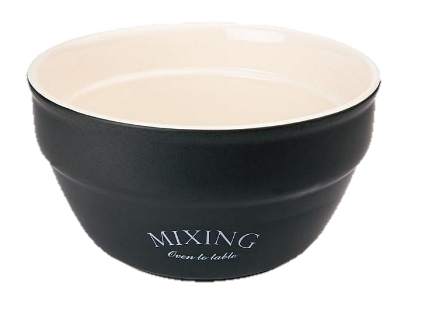 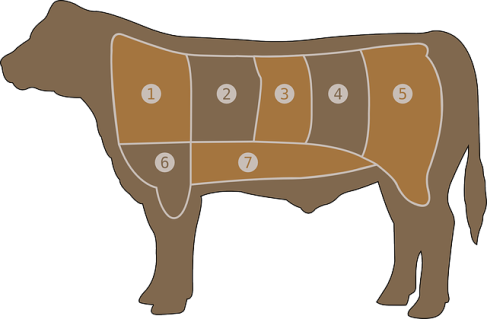 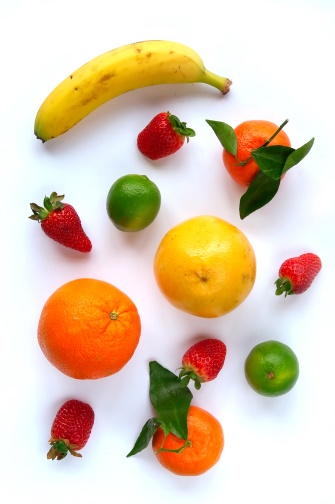 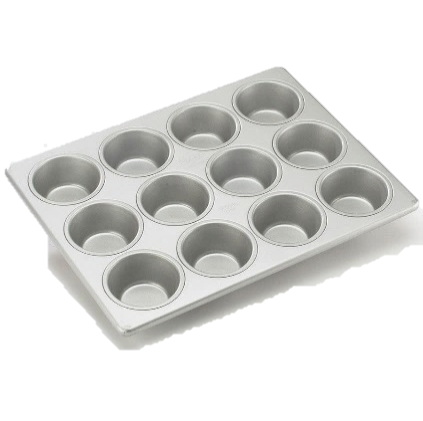 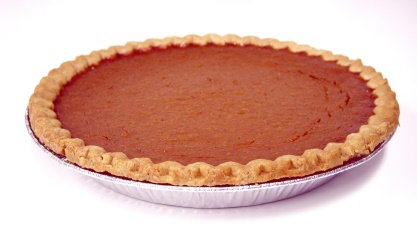 